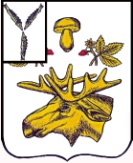 СОБРАНИЕБАЗАРНО-КАРАБУЛАКСКОГО МУНИЦИПАЛЬНОГО РАЙОНА САРАТОВСКОЙ ОБЛАСТИРЕШЕНИЕ«26  »  апреля   2017 г.						                          №  70О  внесении изменений в решение СобранияБазарно-Карабулакского муниципальногорайона от 26.12.2016 года № 40 «Об утверждении Правил землепользования и застройки территории поселений Максимовского муниципального образования Базарно-Карабулакского муниципального района Саратовской области»         В соответствии с Градостроительным кодексом Российской Федерации,  Федеральным законом от 06.10.2003г. № 131-ФЗ «Об общих принципах организации местного самоуправления в Российской Федерации», руководствуясь Уставом Базарно-Карабулакского муниципального района, Собрание Базарно-Карабулакского муниципального районаРЕШИЛО:Внести изменения в решение Собрания Базарно-Карабулакского муниципального района от 26.12.2016 года № 40 «Об утверждении Правил землепользования и застройки территории поселений Максимовского муниципального образования Базарно-Карабулакского муниципального района Саратовской области» путем дополнения части 2 Правил землепользования и застройки картой градостроительного зонирования территории с. Ключи и картой зон с особыми условиями использования территории с. Ключи Максимовского муниципального образования Базарно-Карабулакского муниципального района Саратовской области.Настоящее решение подлежит опубликованию на официальном сайте администрации Базарно-Карабулакского муниципального района в сети «Интернет»Контроль за исполнением настоящего решения возложить на секретаря Собрания Базарно-Карабулакского муниципального района Крупнову Н.А.Председатель Собрания                                                                                                             Базарно-Карабулакского муниципального района                                Л.П.КомароваВрио ГлавыБазарно-Карабулакского муниципального района                                И.А. Будеев